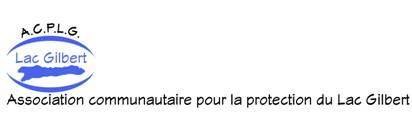 Assemblée générale 2023 : membres ayant droit de voteMembres associés sans droit de vote Audet, DianeCôté, LaurentJacob, ClausLabelle, PierreLanglois, MichèleLuce, BrianMartin, DianePépin, LysannePlante, Daniel (Martin)Rivière, CendresRivière, PhilippeRené Fortin  2023-07-29Allard, DanielAllen, MichelAubé, SoniaAudet, ClaireAudet, DanielAudette-Chapdeleine, SophieBeauchemin, JulieBérard, RéjeanBénard, ChantalBigonesse, SoniaBouchard, GabrielBouliane, GillesCardin, LucChamard-Bois, AmandineCarrère, Jean  Chassé, DeniseCioffi, AntonioDesmarais, PierreDuret, CorineDuval, NormandElie, BrigitteFaucher, YvonFisette, DenisFortin, RenéFugère-Bérard, LiseGagnieux, Marie-NoelleGentile, PhilippeGran-Villeneuve, ChristelleGrenier, NormanJacques, Karine Labelle, PhilippeLaperrière, MichelineLapointe, ManonLeclerc, CarolineLétourneau, AnnieLévesque, CaroleMcCuthcheon, TommyMcKeown, GraceMcKeown, RichardMercier, ÉricMercier, JocelynMéthot, MonikMilot, MichelleMonpetit, SandraNault, JoséeNewwirth, PeterNichols, PhilippeNichols, VincentNormandin, ColettePaquet, Jean-LouPerron, DominiquePigeon, DanielRivière, MarcRoy, AndréRoy, GhyslainScuvée, AlainSlezak, MagdaSt-Pierre, JacquesSt-Pierre-Bernier, NicoleTherrien, CarlTougas, GhislaineTrottier, DanielTurcotte, BernardVanasse, NicolasVan Geffen, JacquelineVilleneuve, DianeVaugeois, MélanieWagner, Serge